П О С Т А Н О В Л Е Н И Еот  7 марта 2024 г. № 360Об оказании бесплатной юридической помощинаселению МО «Мирнинский район» Республики Саха (Якутия)В соответствии с Федеральным законом от 21.11.2011 № 324-ФЗ «О бесплатной юридической помощи в Российской Федерации», Законом Республики Саха (Якутия) от 15 декабря 2012 года 1146-З №1191-IV «О бесплатной юридической помощи в Республике Саха (Якутия)», Планом  мероприятий  по повышению правовой культуры и оказанию бесплатной юридической помощи населению муниципального образования «Мирнинский район» Республики Саха (Якутия)  на 2024-2026 годы, принятым постановлением районной Администрации от 29.02.2024 №311, в целях реализации права граждан на получение бесплатной юридической помощи:Утвердить План-график оказания бесплатной юридической помощи населению МО «Мирнинский район»  Республики Саха (Якутия) в 2024 году  согласно приложению к настоящему постановлению.2. Контрольно-правовому управлению (Маркова Л.Ю.) обеспечить образование рабочих групп по оказанию бесплатной юридической помощи населению  МО «Мирнинский район» Республики Саха (Якутия).3. Руководителям структурных подразделений районной Администрации, муниципальных организаций обеспечить предоставление кандидатур ответственных работников для включения в состав рабочих групп.4. Рекомендовать  главам  городских и сельских поселений  Мирнинского района:4.1. обеспечить информирование населения об оказании бесплатной юридической помощи;4.2. предоставить соответствующее помещение для проведения бесплатной юридической помощи;4.3. оказать организационно-техническое содействие рабочей группе по оказанию бесплатной юридической помощи населению.5. Разместить  настоящее постановление на официальном сайте  муниципального образования МО «Мирнинский район» Республики Саха (Якутия) (www.алмазный-край.рф).6. Контроль исполнения  настоящего постановления возложить на Первого заместителя Главы  Администрации района Ширинского Д.А.Глава района 						                            А.В. Басыров 				Приложение к постановлению районной Администрации от «7»  марта 2024 года № 360План-графикоказания бесплатной юридической помощи населению МО «Мирнинский район»  Республики Саха (Якутия) в 2024 годуПримечание: в  план-графике возможны измененияРоссийская ФедерацияРеспублика Саха (Якутия)АДМИНИСТРАЦИЯМУНИЦИПАЛЬНОГО ОБРАЗОВАНИЯ«Мирнинский район»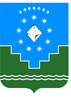 Россия ФедерациятаСаха Өрөспүүбүлүкэтэ«Мииринэй оройуона»МУНИЦИПАЛЬНАЙ ТЭРИЛЛИИДЬАhАЛТАТАНаименование  муниципального образованияДата проведенияМО «Город Удачный»09-12 апреля 2024 года3-5 декабря 2024 года МО «Поселок Айхал»  09-12 апреля 2024 года3-5 декабря 2024 годаМО «Поселок Чернышевский»27-29 марта 2024 года25-29 ноября 2024МО «Поселок Светлый»27-29 марта 2024 года25-29 ноября 2024МО «Поселок Алмазный»14-17 мая 2024 года22-25 октября 2024 годаМО «Чуонинский  наслег»14-17 мая 2024 года22-25 октября 2024 годаМО «Ботуобуйинский наслег» 14-17 мая 2024 года22-25 октября 2024 годаМО «Садынский национальный эвенкийский наслег» 27-29 марта 2024 года25-29 ноября 2024 года